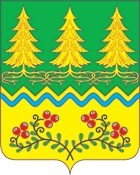 О внесении изменений и дополнений впостановление администрации Сельское поселение Сергино от 14.01.2011 года № 3 «О создании межведомственной комиссиипо вопросам признания жилого помещениянепригодным для проживания и многоквартирного дома аварийными подлежащим сносу или реконструкции»На основании Постановления Правительства РФ от 25.03.2015 N 269"О внесении изменений в Положение о признании помещения жилым помещением, жилого помещения непригодным для проживания и многоквартирного дома аварийным и подлежащим сносу или реконструкции", от 02.08.2016 N 746 "О внесении изменений в Положение о признании помещения жилым помещением, жилого помещения непригодным для проживания и многоквартирного дома аварийным и подлежащим сносу или реконструкции" , от 09.07.2016 N 649 "О мерах по приспособлению жилых помещений и общего имущества в многоквартирном доме с учетом потребностей инвалидов" (вместе с "Правилами обеспечения условий доступности для инвалидов жилых помещений и общего имущества в многоквартирном доме") :1.  Внести в постановление администрации сельское поселение от 14.01.2011 года № 3 «О создании межведомственной комиссии по вопросам признания жилого помещения непригодным для проживания и многоквартирного дома аварийным и подлежащим сносу или реконструкции»  (далее – Постановление) следующие изменения:1.1   приложение 1 к Постановлению изложить в новой редакции согласно Приложения к настоящему постановлению.1.2.  в пункте 5.6  раздела 5 Приложения 2 к постановлению  после слов «поселения Сергино» дополнить словами «в течение 30 дней со дня получения заключения в установленном им порядке»;1.3. пункт 5.7.  дополнить абзацем 2 следующего содержания :«В случае признания аварийным и подлежащим сносу или реконструкции многоквартирного дома (жилых помещений в нем непригодными для проживания) в течение 5 лет со дня выдачи разрешения о его вводе в эксплуатацию по причинам, не связанным со стихийными бедствиями и иными обстоятельствами непреодолимой силы, решение, предусмотренное пунктом 47 Положения о признании помещения жилым помещением, жилого помещения непригодным для проживания и многоквартирного дома аварийным и подлежащим сносу или реконструкции, утвержденным Постановлением Правительства Российской Федерации от 28.01.2006 N 47, направляется в 5-дневный срок в органы прокуратуры для решения вопроса о принятии мер, предусмотренных законодательством Российской Федерации.»1.4. Приложение к постановлению дополнить разделом 7 следующего содержания:«7. Использование дополнительной информациидля принятия решения7.1. В случае проведения капитального ремонта, реконструкции или перепланировки жилого помещения в соответствии с решением, принятым на основании указанного в пункте 47 Положения о признании помещения жилым помещением, жилого помещения непригодным для проживания и многоквартирного дома аварийным и подлежащим сносу или реконструкции, утвержденным Постановлением Правительства Российской Федерации от 28.01.2006 N 47, заключения, комиссия в месячный срок после уведомления собственником жилого помещения или уполномоченным им лицом об их завершении проводит осмотр жилого помещения, составляет акт обследования и принимает соответствующее решение, которое доводит до заинтересованных лиц.7.2. Отдельные занимаемые инвалидами жилые помещения (комната, квартира) могут быть признаны комиссией непригодными для проживания граждан и членов их семей на основании заключения об отсутствии возможности приспособления жилого помещения инвалида и общего имущества в многоквартирном доме, в котором проживает инвалид, с учетом потребностей инвалида и обеспечения условий их доступности для инвалида, вынесенного в соответствии с пунктом 20 Правил обеспечения условий доступности для инвалидов жилых помещений и общего имущества в многоквартирном доме, утвержденных постановлением Правительства Российской Федерации от 9 июля 2016 г. N 649 "О мерах по приспособлению жилых помещений и общего имущества в многоквартирном доме с учетом потребностей инвалидов". Комиссия оформляет в 3 экземплярах заключение о признании жилого помещения непригодным для проживания указанных граждан по форме согласно приложению N 1 к настоящему Положению и в 5-дневный срок направляет 1 экземпляр в соответствующий федеральный орган исполнительной власти, орган исполнительной власти субъекта Российской Федерации или орган местного самоуправления, второй экземпляр заявителю (третий экземпляр остается в деле, сформированном комиссией).»2. Контроль за выполнением постановления оставляю за собой.Глава сельского поселения Сергино                             О.В.ГребенниковПриложение к постановлению администрациисельское поселение Сергиноот  29 сентября  2016 года № 321Составмежведомственной комиссии по вопросам признания помещения жилым помещением, жилого помещения непригодным для проживания и многоквартирного дома аварийным и подлежащим сносу или реконструкцииАДМИНИСТРАЦИЯСЕЛЬСКОЕ ПОСЕЛЕНИЕ СЕРГИНООктябрьского районаХанты-Мансийского автономного округа - ЮгрыПОСТАНОВЛЕНИЕАДМИНИСТРАЦИЯСЕЛЬСКОЕ ПОСЕЛЕНИЕ СЕРГИНООктябрьского районаХанты-Мансийского автономного округа - ЮгрыПОСТАНОВЛЕНИЕАДМИНИСТРАЦИЯСЕЛЬСКОЕ ПОСЕЛЕНИЕ СЕРГИНООктябрьского районаХанты-Мансийского автономного округа - ЮгрыПОСТАНОВЛЕНИЕАДМИНИСТРАЦИЯСЕЛЬСКОЕ ПОСЕЛЕНИЕ СЕРГИНООктябрьского районаХанты-Мансийского автономного округа - ЮгрыПОСТАНОВЛЕНИЕАДМИНИСТРАЦИЯСЕЛЬСКОЕ ПОСЕЛЕНИЕ СЕРГИНООктябрьского районаХанты-Мансийского автономного округа - ЮгрыПОСТАНОВЛЕНИЕАДМИНИСТРАЦИЯСЕЛЬСКОЕ ПОСЕЛЕНИЕ СЕРГИНООктябрьского районаХанты-Мансийского автономного округа - ЮгрыПОСТАНОВЛЕНИЕАДМИНИСТРАЦИЯСЕЛЬСКОЕ ПОСЕЛЕНИЕ СЕРГИНООктябрьского районаХанты-Мансийского автономного округа - ЮгрыПОСТАНОВЛЕНИЕАДМИНИСТРАЦИЯСЕЛЬСКОЕ ПОСЕЛЕНИЕ СЕРГИНООктябрьского районаХанты-Мансийского автономного округа - ЮгрыПОСТАНОВЛЕНИЕАДМИНИСТРАЦИЯСЕЛЬСКОЕ ПОСЕЛЕНИЕ СЕРГИНООктябрьского районаХанты-Мансийского автономного округа - ЮгрыПОСТАНОВЛЕНИЕАДМИНИСТРАЦИЯСЕЛЬСКОЕ ПОСЕЛЕНИЕ СЕРГИНООктябрьского районаХанты-Мансийского автономного округа - ЮгрыПОСТАНОВЛЕНИЕ«29»сентября2016г.№321п. Сергиноп. Сергиноп. Сергиноп. Сергиноп. Сергиноп. Сергиноп. Сергиноп. Сергиноп. Сергиноп. СергиноГлава сельского поселения Сергино- председатель комиссииЗаместитель главы администрации сельского поселения Сергино по жизнеобеспечению- заместитель председателя комиссииГлавный специалист по учету имущества и  имущественным отношениям администрации сельского поселения Сергино- секретарь комиссииЧлены комиссии:Главный врач филиала ФГУЗ «Центр гигиены и эпидемиологии по ХМАО – Югре в г. Нягани и Октябрьском районеГлавный врач филиала ФГУЗ «Центр гигиены и эпидемиологии по ХМАО – Югре в г. Нягани и Октябрьском районеНачальник ОГПН по г. Нягани и Октябрьскому районуНачальник ОГПН по г. Нягани и Октябрьскому районуНачальник Территориального отдела управления Федеральной службы по надзору в сфере защиты прав потребителей и благополучия человека по ХМАО - Югре по городу Нягани и Октябрьском районеНачальник Территориального отдела управления Федеральной службы по надзору в сфере защиты прав потребителей и благополучия человека по ХМАО - Югре по городу Нягани и Октябрьском районеНачальник Няганского отдела инспектирования службы жилищного контроля и строительного надзора ХМАО – ЮгрыНачальник Няганского отдела инспектирования службы жилищного контроля и строительного надзора ХМАО – ЮгрыСобственник жилого помещения (или уполномоченное им лицо)Собственник жилого помещения (или уполномоченное им лицо)